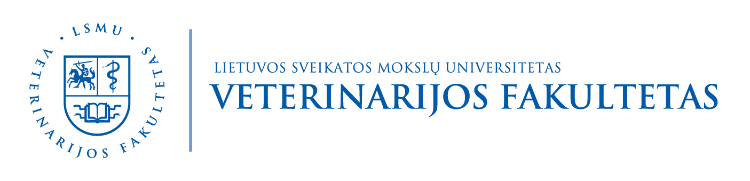 Studijų programos „Maisto mokslas“ aprašasAkademinis padalinys, vykdantis studijų programąVeterinarijos fakultetasValstybinis kodas6211IX001Studijų krypčių grupėŽemės ūkio mokslaiStudijų kryptisMaisto studijos (I06)Studijų trukmė3 metai (ištęstinės)Programos apimtis kreditais120 kreditųSuteikiamas kvalifikacinis laipsnis/ profesinė kvalifikacijaŽemės ūkio mokslų magistrasPakopaAntrosios pakopos studijosStudijų programos tikslasParengti specialistus, išmanančius maisto (bio)technologijų modelio taikymą didesnės pridėtinės vertės saugaus maisto kūrimui bei gebančius praktiškai diegti kokybės ir verslo vadybos žinias įmonės valdymo optimizavimui.Numatomi studijų programos rezultataiParengti specialistai turi žinias ir gebėjimus apie inovatyvų žaliavų perdirbimą, naujų maisto (bio)technologijų kūrimą, modeliavimą ir diegimą, gamybos planavimą ir projektavimą, naujų technologijų privalumus ir trūkumus, cheminius ir mikrobiologinius pokyčius, vykstančius maiste gamybos technologinio proceso metu, (bio)technologinių schemų modeliavimą, siekiant užtikrinti maisto saugą bei tvarumą ir suteikti pridėtinę vertę kuriamiems naujiems, atitinkantiems šiuolaikinės visuomenės poreikius, maisto produktams ir žaliavoms, moderniose įmonėse, išskirtinį dėmesį kreipiant į įmonės veiklos organizavimą ir valdymą. Absolventai įgyja žinių apie žmogiškųjų išteklių valdymą, planavimą, taip pat įgyja gilinančių žinių apie maisto parinkimą vartotojams bei sveikatai palankią mitybą. Numatomi studijų programos rezultatai.Studijų programos ypatumai (anotacija)Programa priklauso Maisto studijų programų krypčiai; programos struktūra apima moksline praktika grįsto maisto biotechnologijų modelio „didesnės pridėtinės vertės saugus maistas“ kūrimo, raktinio taikymo (laboratorinių darbų metu bei atliekant praktiką įmonėje) ir valdymo visoje maisto grandinėje, mitybos ir dietologijos, kokybės ir verslo vadybos bei dirbtinio intelekto vartotojų maisto pasirinkimą lemiančių veiksnių analizei žinias.Priėmimo reikalavimaiKonkurse gali dalyvauti  sveikatos mokslų (G), fizinių mokslų (C), gyvybės mokslų (D), technologijų mokslų (F), veterinarijos mokslų (H), žemės ūkio mokslų (I) studijų krypčių grupių bakalaurai, kurių baigtoje studijų programoje chemijos ir biologijos dalykų bendra apimtis ne mažesnė kaip 10 kreditų; Asmenys, turintys profesinio bakalauro kvalifikacinį laipsnį gali pretenduoti į magistrantūros studijas baigę ne mažiau nei 30 kreditų apimties LSMU Veterinarijos fakulteto organizuojamas papildomąsias studijas pasirinktai studijų krypčiai. Išsami informacija stojantiesiems pateikiama Universiteto svetainėje „Priėmimas“, ,,Priėmimo taisyklės“.Profesinės karjeros galimybėsBaigęs Maisto mokslo magistrantūros studijas absolventai dirba maisto tvarkymo įmonėse (technologais, kokybės vadovais) ir geba pritaikyti įgytas mitybos žinias kuriant naujas technologijas bei produktus; dirba laboratorijose bei mokslo įstaigose, geba organizuoti ir vykdyti tyrimus, kurti, steigti ir valdyti maisto tvarkymo subjektus, organizuoti jų veiklą. Studentų mainų galimybėsStudijų metu studentai turi galimybes dalyvauti tarptautinėse judumo programose ir projektuose (Erasmus+ ir kt.) ir išvykti 3-12 mėn. studijų laikotarpiui į Europos ir kitų pasaulio šalių aukštojo mokslo institucijas, su kuriomis yra pasirašytos tarpinstitucinės sutartys, ir / ar 2-12 mėn. praktikos laikotarpiui į pasirinktą užsienio šalies instituciją / įmonę. Galimi Erasmus+ mainai su: Ege Universitetu (Izmiras, Turkija); Wroclawo gamtos mokslų universitetu (Wroclaw, Lenkija); Krokuvos žemės ūkio universitetu (Krokuva, Lenkija); Gyvosios gamtos mokslų universitetu – BOKU (Viena, Austrija); Università degli Studi di Napoli Federico II (Neapolis, Italija); Viseu politechnikos institutu (Viseu, Portugalija); De León universitetu (Leon, Ispanija); Jelgavos žemės ūkio universitetu (Jelgava, Latvija); Seinäjoki Universitetu (Seinäjoki, Suomija) ir kt.Tolesnių studijų galimybėsAbsolventai, baigusieji Maisto mokslo antrosios pakopos studijų programą, gali tęsti studijas doktorantūroje.Studijų rezultatų vertinimasVisų dalykų studijų rezultatų pasiekimai vertinami, taikant sumuojamąjį vertinimą, kuris naudojamas įvertinti studento pasiekimus dalyko (modulio) studijose. Kaupiamasis balas yra sumuojamojo vertinimo dalis. Praktikų rezultatų pasiekimai įvertinami, vertinant teikiamą praktikos ataskaitą. Visos studijų programos rezultatų pasiekimai įvertinami baigiamuoju darbu, kurį studentas pradeda ruošti nuo pirmų studijų metų ir pristato bei gina viešai baigiamųjų darbų gynimo komisijoje.Studijų programos komiteto pirmininkas ir nariaiKomiteto pirmininkas – dr. Vytautė Starkutė, VF Maisto saugos ir kokybės katedra, tel. +370 37 362695, el. paštas: vytaute.starkute@lsmuni.lt;Pirmininko pavaduotojas – dr. Vita Lėlė, VF Maisto saugos ir kokybės katedra; Komiteto nariai: prof., dr. Elena Bartkienė, VF Maisto saugos ir kokybės katedra; prof., dr. Gintarė Zaborskienė, VF Maisto saugos ir kokybės katedra, prof., dr. Rūta Ustinavičienė, VSF Aplinkos ir darbo medicinos katedra, doc., dr. Aldona Baltušnikienė, MF Biochemijos katedra, lekt., dr. Alvidas Šarlauskas, VF Maisto saugos ir kokybės katedra; Socialinis partneris: Zita Petkevičienė „UAB Kėdainių konservų fabrikas “Gamybos ir tiekimo grandinės direktorė; Paulina Kasčiukaitytė, Maisto mokslo I pakopos 4 kurso studentė; Giedrė Stukonytė, Maisto mokslo I pakopos 3 kurso studentė, Daiva Matuzevičiūtė, Maisto mokslo I pakopos 2 kurso studentė.